«СОГЛАСОВАНО» Менеджер компетенции «Архитектурная обработка камня» ______________ Лыгалов А. «____»_____________ 2021г. Конкурсное задание Компетенция «Архитектурная обработка камня»Региональный чемпионат цикла 2021-2022, основная возрастная категорияКонкурсное задание включает в себя следующие разделы:1. Форма участия в конкурсе2. Общее время на выполнение задания3. Задание для конкурса4. Модули задания и необходимое время5. Критерии оценки6. Приложения к заданию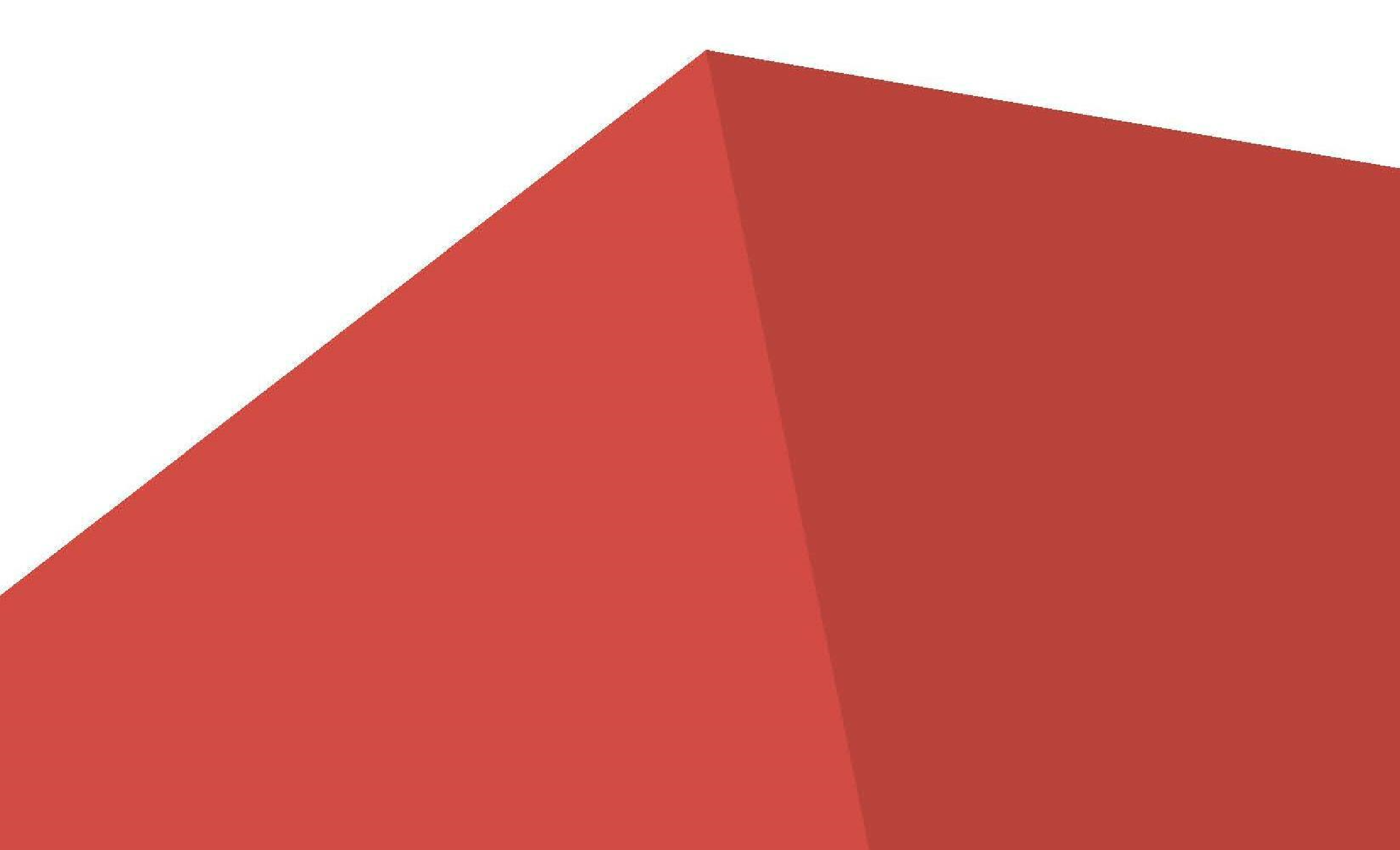 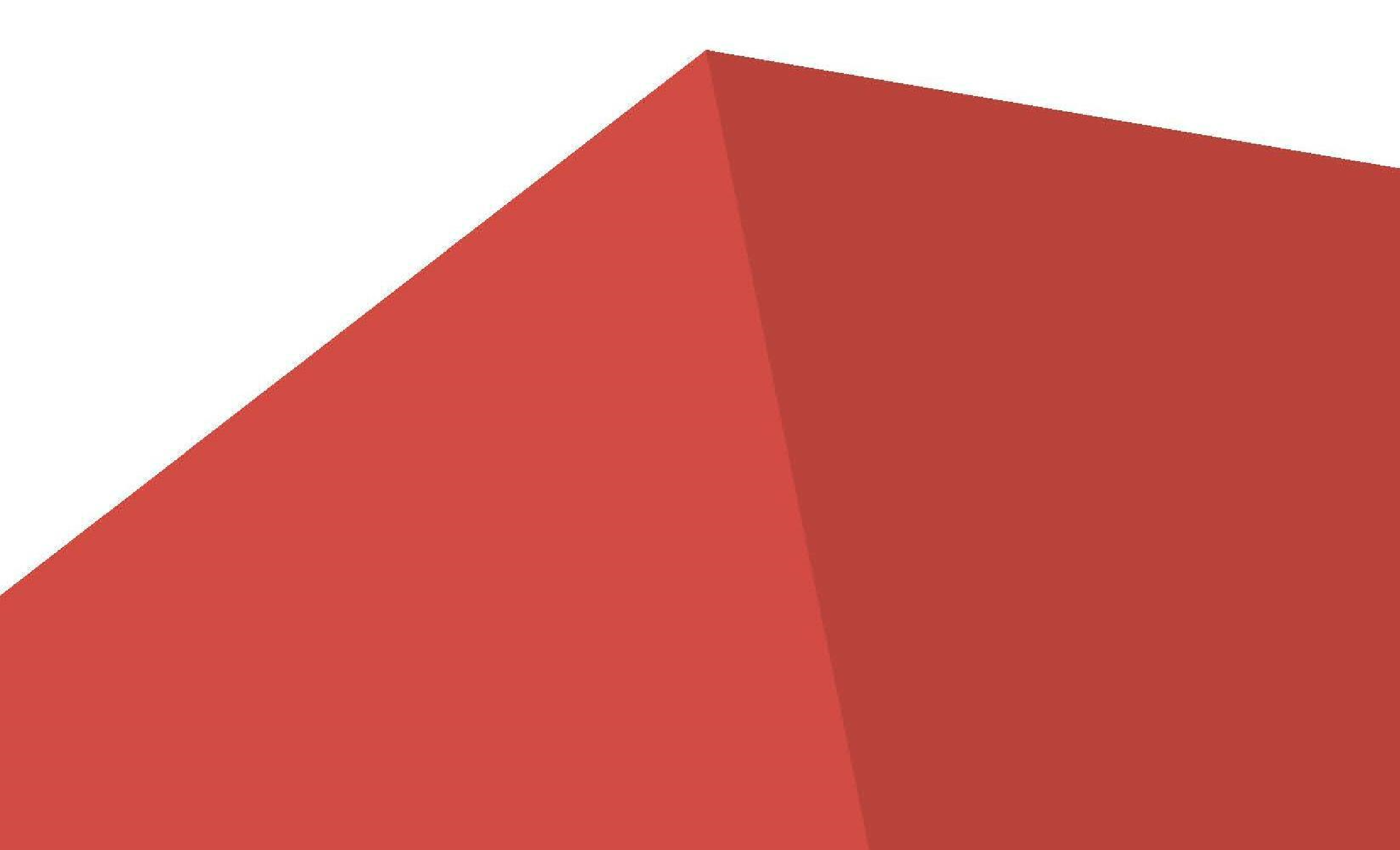 1. Формы участия в конкурсе: индивидуальный конкурс.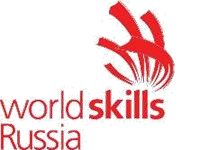 2. Общее время на выполнение задания: 19 часов.3. Задание для конкурса. В соответствии с чертежами выполнить шаблоны из алюминия (чертеж для модуля 1), затем выполнить высечение букв и рисунка (по эскизу для модуля 2), после чего приступить к изготовлению архитектурного изделия в соответствии с чертежом для модуля 3.4. Модули задания и необходимое время:Примечание: если участник выполнил модуль 1 менее чем за 2 часа, он может переходить к выполнению модуля 2, а оставшееся время 1 модуля добавляется к модулю 3.5. Критерии оценкиВ данном разделе определены критерии оценки и количество начисляемых баллов (субъективные и объективные). Общее количество баллов задания/модуля по всем критериям оценки составляет 100. 	 6. Чертежи конкурсного задания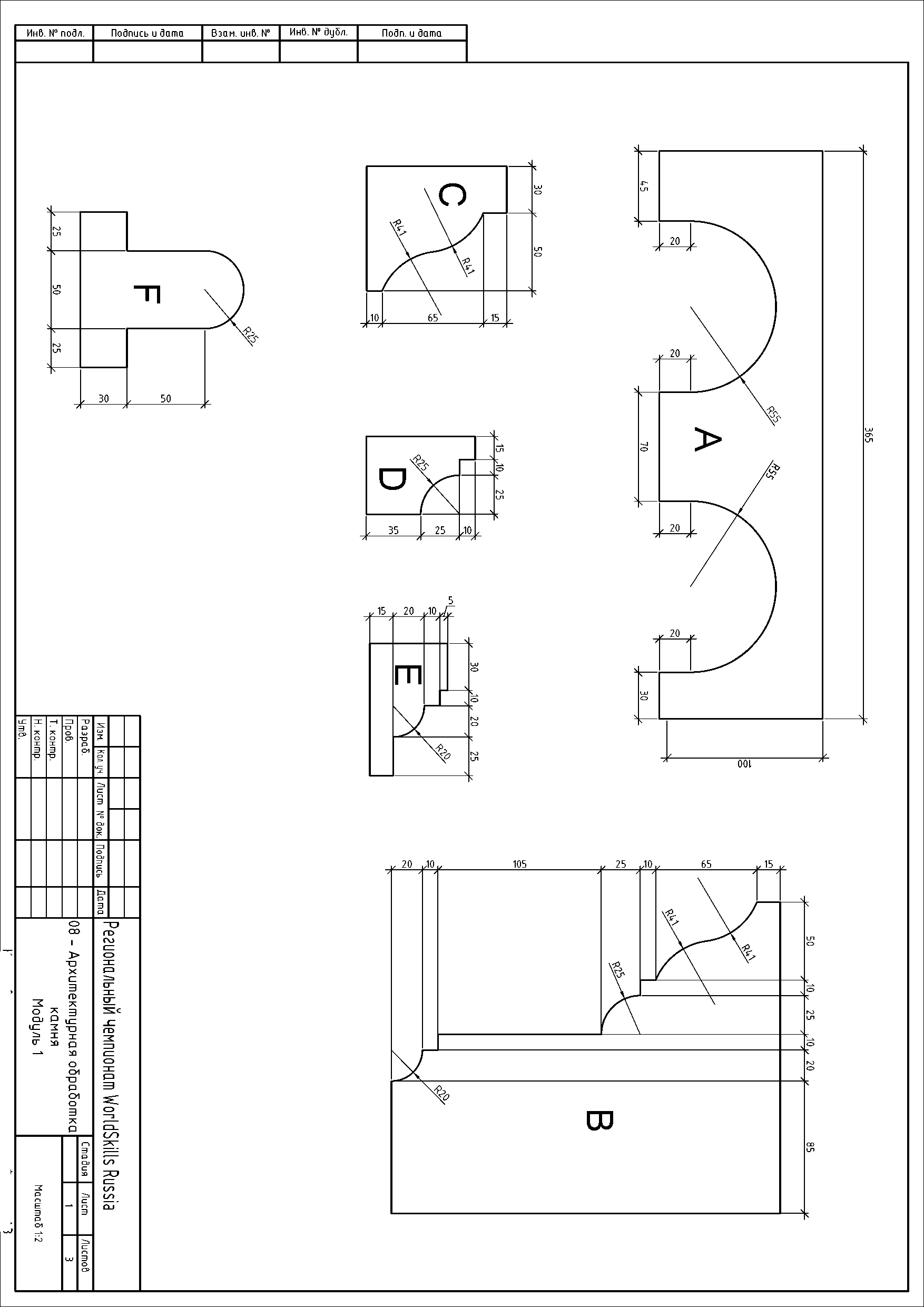 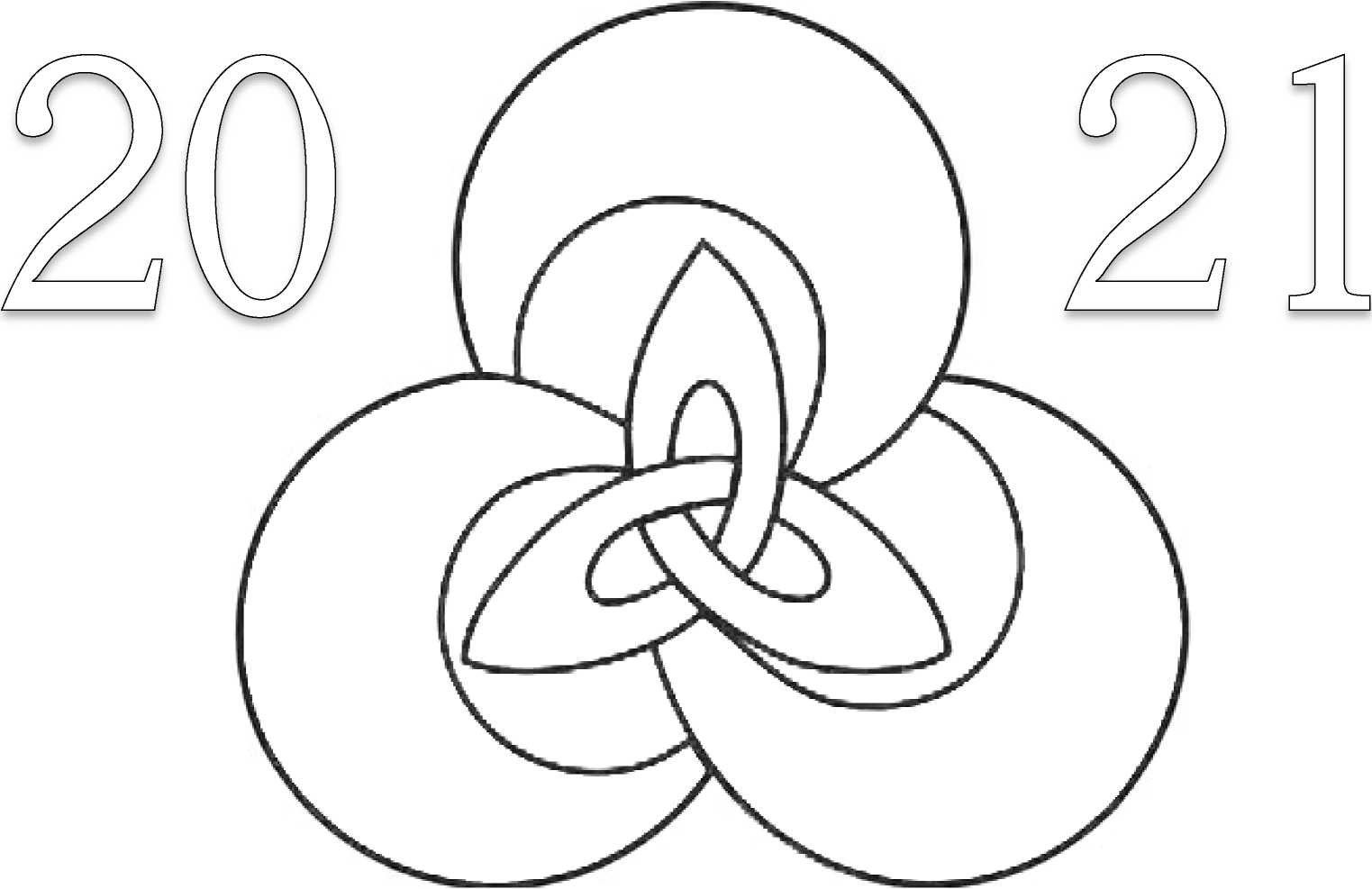 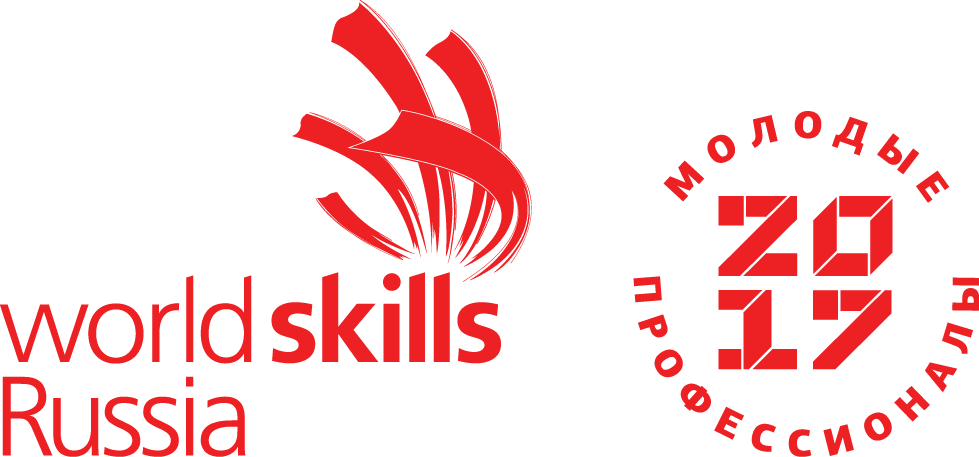 Конкурсное ЗаданиеR08 Архитектурная обработка камня (Architectural Stonemasonry)VII Открытый  Региональный чемпионат « Молодые профессионалы»  (Worldskills Russia)   Краснодарский край  (25-29 января 2022г.)Главный эксперт – Алиева Анастасия ВикторовнаНаименование модуляНаименование модуляСоревновательный деньВремя на задание1Изготовление шаблоновС-12 часа2Высечение букв и/или гравировка рисункаС-12 часа 3Изготовление архитектурного изделияС1, С2, С315 часов Раздел Название критериев оценки (в соответствии со схемой оценки) 	Оценки  	Оценки  	Оценки Раздел Название критериев оценки (в соответствии со схемой оценки)СубъективнаяОбъективная  Общая  A Модуль 1 - Изготовление шаблонов13,0513,05B Модуль 2 - Высечение букв, гравировка рисунка123,2515,25C Модуль 3 - Общий вид, финишная обработка77D Модуль 3 - Соответствие шаблонов13,713,7E Модуль 3 - Кромки1212F Модуль 3 - Измерение размеров1111G Модуль 3 - Ровность поверхности1010H Модуль 3 - Внешние и внутренние углы77I  Модуль 3 - Организация работы1111Всего 1981100